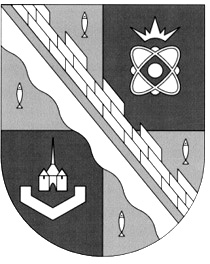                            администрация МУНИЦИПАЛЬНОГО ОБРАЗОВАНИЯ                                             СОСНОВОБОРСКИЙ ГОРОДСКОЙ ОКРУГ  ЛЕНИНГРАДСКОЙ ОБЛАСТИ                             постановление                                                          от 06/05/2021 № 859О внесении изменений в постановление администрации Сосновоборского городского округа от 16.04.2013 № 989 «О создании рабочей группы в целях реализации пилотного проекта«Я планирую бюджет» (партиципаторное бюджетирование)»В связи с кадровыми изменениями и в целях реализации мероприятий проекта                   «Я планирую бюджет», администрация Сосновоборского городского округа                                  п о с т а н о в л я е т:Внести изменения в постановление администрации Сосновоборского городского округа от 16.04.2013 № 989 «О создании рабочей группы в целях реализации пилотного проекта «Я планирую бюджет» (партиципаторное бюджетирование)» (с изменениями от 26.02.2018 № 503):1.1. Состав Рабочей группы по реализации проекта «Я планирую бюджет» изложить в новой редакции (Приложение).2. Общему отделу администрации (Смолкина М.С.) обнародовать настоящее постановление на электронном сайте городской газеты «Маяк».3. Отделу по связям с общественностью (пресс-центр) Комитета по общественной безопасности и информации (Бастина Е.А.) разместить настоящее постановление на официальном сайте Сосновоборского городского округа.4. Настоящее постановление вступает в силу со дня официального обнародования и распространяется на правоотношения, возникшие с 1 апреля 2021 года.5. Контроль над исполнением постановления возложить на председателя комитета финансов Сосновоборского городского округа Попову Т.Р.Глава Сосновоборского городского округа                                                             М.В. ВоронковИсп. Блеклова Е.Е. (КФ)Тел.2-21-76 ЯЕСОГЛАСОВАНО: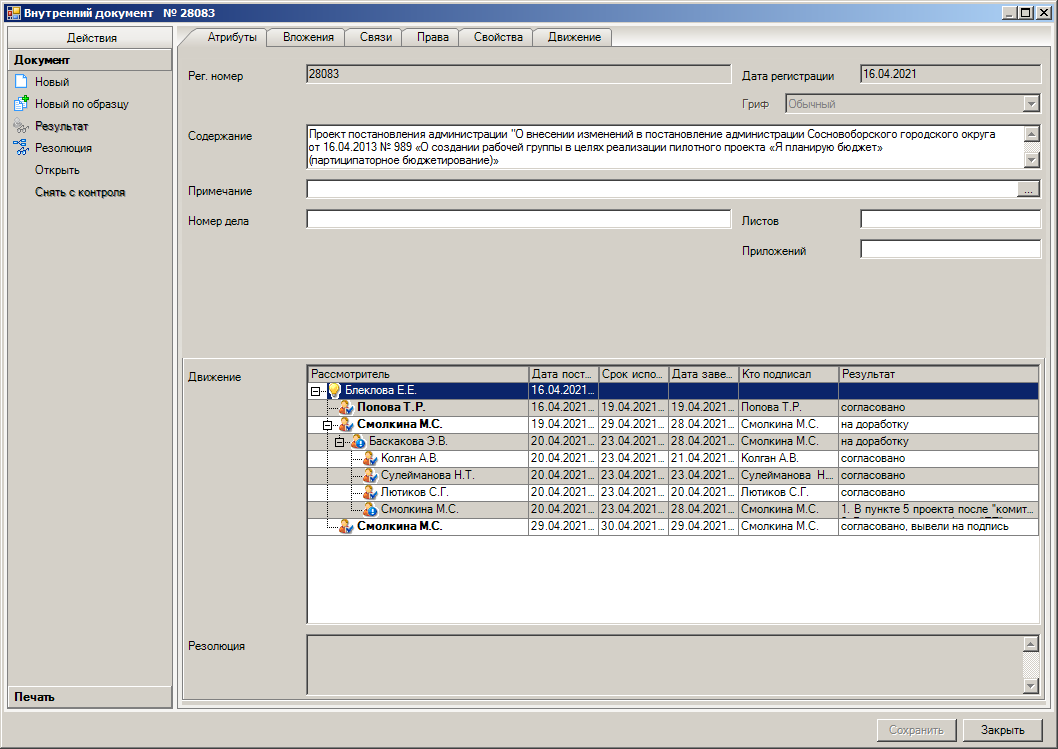   Рассылка:							  Общий отдел, КФ, Пресс-центр, ОЭР, всем заместителямПРИЛОЖЕНИЕ к постановлению администрацииСосновоборского городского округа                                                                          от  06/05/2021 № 859          Состав рабочей группы по реализации пилотного проекта                                                                    «Я планирую бюджет» (партиципаторное бюджетирование)Председатель рабочей группы:      Попова Т.Р. – председатель комитета финансов Сосновоборского городского округа.Заместитель председателя рабочей группы:Блеклова Е.Е – заместитель председателя комитета, начальник бюджетного отдела комитета финансов Сосновоборского городского округаЧлены рабочей группы:Севостьянов Е.В. – начальник отдела экономического развития администрации Сосновоборского городского округаБастина Е.А. – главный специалист отдела по связям с общественностью (пресс-центр) администрации Сосновоборского городского округаМальцева Е.Р. – главный специалист отдела казначейского исполнения бюджета комитета финансов Сосновоборского городского